
COURSE COMMITTEE MEETING: FACULTY OF ENGLISH LANGUAGE STUDIES (FOUNDATION PROGRAMME)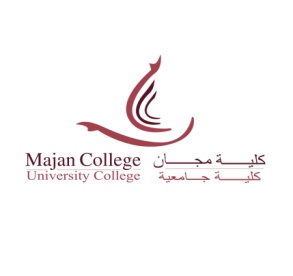 MINUTES OF MEETING NO.1 HELD IN S 105AT 3:00 P.M. ON 6THAPRIL 2016Present:Ms. Aziza Saghir Syed  Mr. Majid ShateryMr. Shaik InamMs. Leena Roymon                         Dr. Sadiq SheikhMr. Samih Al BusaidyMr. Abdullah Al BadiMr. George PutheryMs. Belema Edet          Ms. Jainy VargheseMr. Muhammad FarooqMr. Mubarak Al MenwariMs. Zainab Al LawatiMr. Mohammad SajidMs. Awatif Al BalushiMs. Reem Al KeyumiMs. Pramila KrishnanDr. Daisy LamisMs. Aliya ParveenMs. Yevette MathewApologies:Dr. Rajat Ghosh (Chair)Ms. Samya Jabr	Dr. TulikaIn Attendance:Ms. Jacintha    In Attendance (Student Representatives):The Chair welcomed all present for the first course committee meeting of this semester (February – June2016). There was a formal introduction of all Class Representatives (CRs) and English staff. The Chair emphasized on the importance of this forum and urged student representatives to raise their concerns and appreciation to the management. The discussions on this forum will enable the college to serve students better.Minutes of previous meeting:The Chair read through the minutes of the previous course committee meeting held on10thDecember 2015.As there were no issues arising, the Chair confirmed the minutes.Class Representatives presented the following points for discussion:ACADEMIC ISSUES:Any other business:All CRs are expected to inform their respective groups of the discussion taking place at the course committee meetings.The Programme Manager insisted that students must take advantage of the forums to express their concerns. These issues will be communicated and the college will take necessary actions on time.3. DATE OF NEXT MEETING:The next course committee meeting will be scheduled during the 6thor 7thteaching week of the next semester (September 2016 – January 2016)The Chair thanked all for attending the meeting and appreciated the CRs for representing their class groups in this forum.The meeting was adjourned at 4:30 p.m. Student NameGroupMCUC # Mohammed Yousuf Al BalushiF116201092Fatma Mubarak Al MujainiF116201023Marowi Hadid Rajab Al FarsiF216201034Ruba Issa Khalfan Al RiyamiF216201210Manar Saif Hamood Al AbdaliF416201118Intisar Abdullah Mohammed Al WahaibiF416201037Hanifa Abdullah Abul Hasan Al BulushiF2015901015Alya Khalfan Said Khalfan Al WahibiF2015901044Ismail Mohammed Saleh Al BalushiF2215901320Sana Juma Salim Al HadidiF2215901405Rashid Khalfan Al AbrawiF2315901083Adhra Saif Al AfifiF2315901040Mohammed Moosa Al ZainF2415901243Mahmood HamedF2615901538Ibrahim Nasser Said Al Wahaibi1PTA16201110Lubna Humaid Zaid Al Ismaili1PTA16201087Mohammed Mahfoodh Al Ghatrifi1PTB16201169Arif Ghulam Abdullah Al Balushi2PTA15901141Tawa Hasan Abdan Sajwani2PTA15901432Mohammad Hamid Mohammad Al Ghabshi2PTB15901302Sumaiya Saleh Ali Siyabi2PTB15901239Absent:Muntaha Asim Habib Al ZadjaliF316201168Faisal Bin Hamdoon Al BattashiF316201182Shahad Abdullah Mansoor AlraisiF615901027Salim Abdullah Hamood Al RahbiF615901052Sura Nasser Abdullah Al DighaishiF2115901047Maryam Said Mohamed Al BaddaiiF2115901038Ashjan Sulaiman Al SharjiF2415901280Abdullah Suwaidan Abdullah Al AbriF2515901408Jinan Younis Juma Al ZadjaliF2515901060Najoud Sulaiman Said Hashil AlsawafiF2615901330Nooriya Hilal Mohamed Al ShidhaniF2715901026Maryam Nasser Khamis Al GhailaniF2715901366Dalal Hamed Abdullah Al Musalhi1PTB16201196S/No.Class Groups A Concern raised by studentsResponse/Action Taken1.1 F2Students are happy with the materials provided by the lecturers; appreciated BRS and ELSAS modules.In GIC Module some topics are difficult to understand.Team felt happy about the comments, and promised to keep good practice & improve next semester.1.2F2Students requested more practice before the Math Exam.Extra practice is given on MOVE page. The students were advised to contact lecturers if further practice and support are needed. Students will be provided with special Maths classes during the revision week starting from this semester.1.3F4F26CR reported that sometime students are not able to understand the topic taught by lecturer.In AW module students need more explanation.It was suggested that students who face difficulty in any modules meet their lecturers and ask lecturers to explain more on difficult areas. In case students hesitate to speak to their lecturers, they are advised to meet PM or HoF.The concerned lecturer will explain more on this subject & QA will meet the concerned lecturer for further clarification.1.4F4Students requested for break between the Classes.Students asked for more cooperation from their lecturer.It was explained that each group's timetable is put equally considering teaching hours. Every group has been given break in between classes for at least 10 minutes.Programme Managers requested to meet students after the meeting to go over the matter.1.51PTAStudents said that the timing for Maths classes is not enough.The module lecturers explained that students arrive 15 -20 minutes late to the class. Students should be responsible and inform their classmates to come on time to the class. Students are advised to make use of Independent Hour. However, extra time will be allocated for Maths after the re-validation of the FP.1.61PTBTime is not enough to grasp a full understanding of the modules.Students should attempt to study independently. They should check the consultation hours of their tutors and meet them, as tutors are always there to help. Action: To further remind students of the benefits of AA hours/consultation hours/office hours assigned to provide them with extra Support.1.71PTBStudents suggested changing the time for IT and math class. In their opinion mathematics is more challenging than IT class.Part time students don’t want to have math class at 7:30.Next semester the team will consider the issue. Part time students will be allotted an Independent Hour at 3.00.1.81.9F1, 2PTB, F27Students appreciated all lecturers areSupport. To increase the hours in VIC Module.The team is to continue with good practices.Students are advised to make use of AA hours, Consultation hours, office hours, and use the material on MOVE.